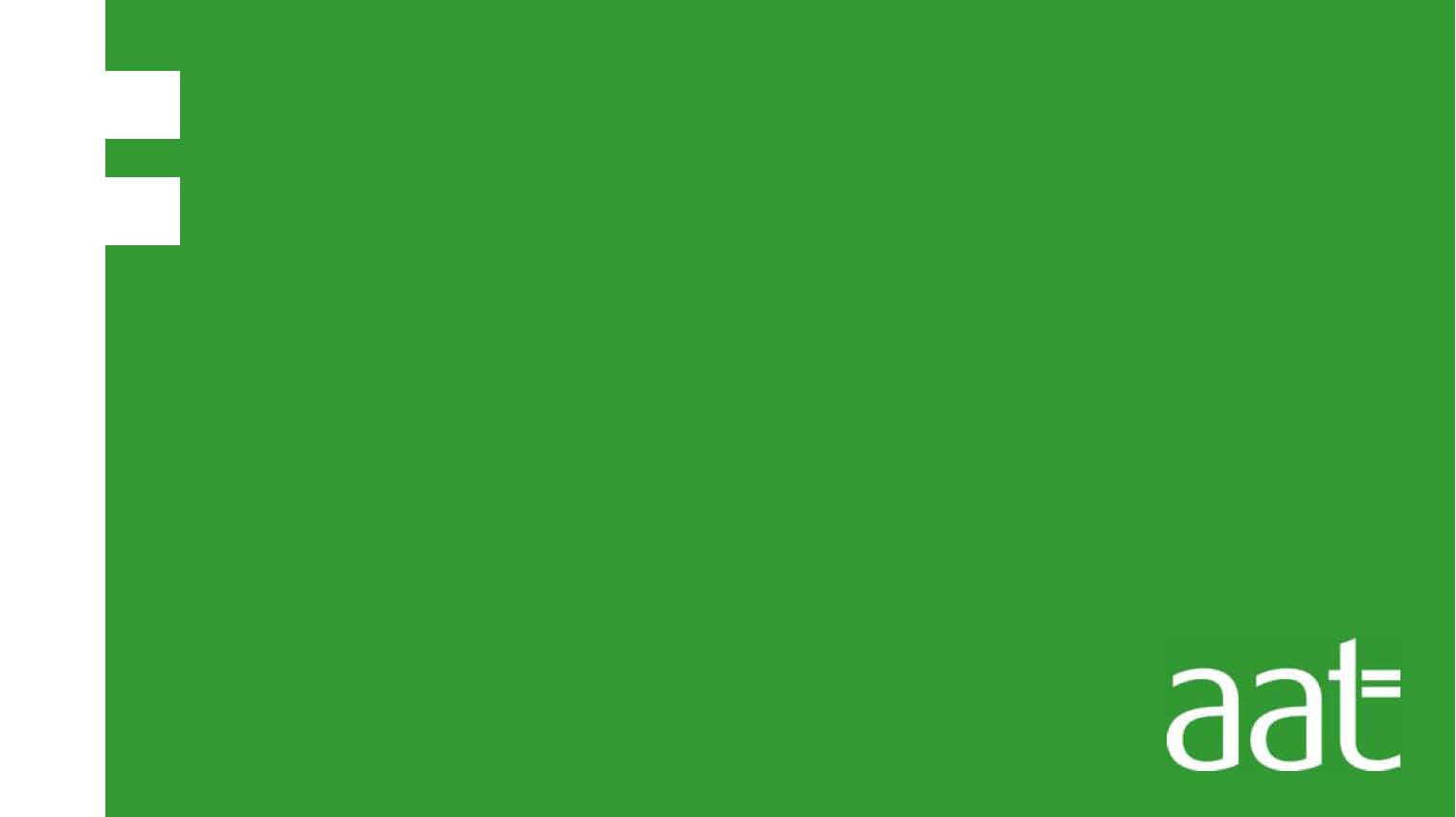 CBT Sample assessment model answersPersonal Tax (PLTX) FA2016Sample assessment 1Task 1 (10 marks)
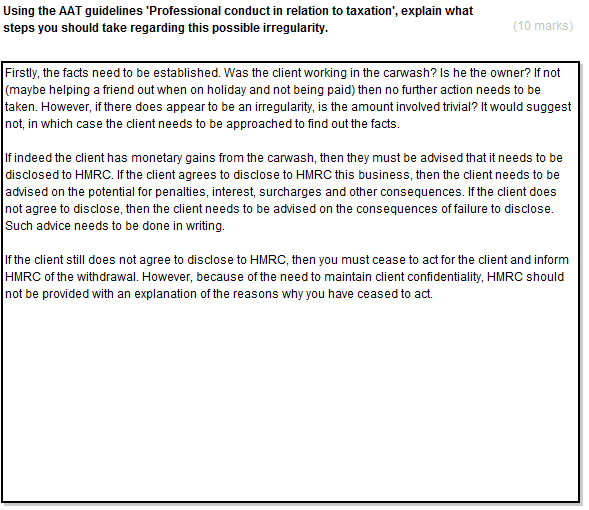 Task 2 (8 marks)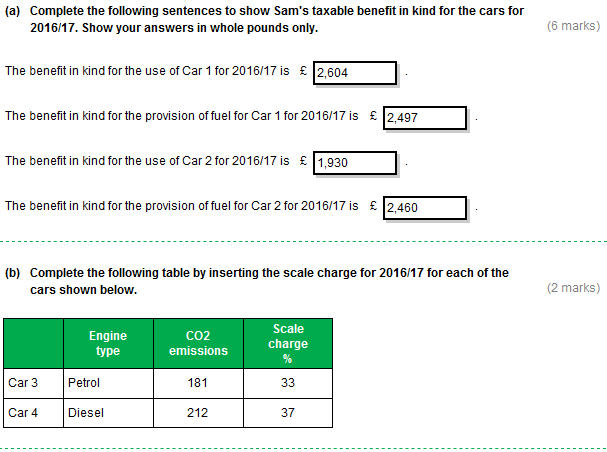 Task 3 (8 marks)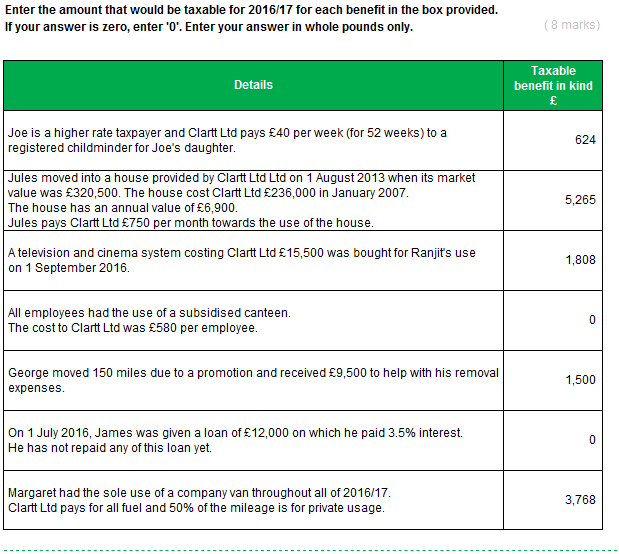 Task 4 (6 marks)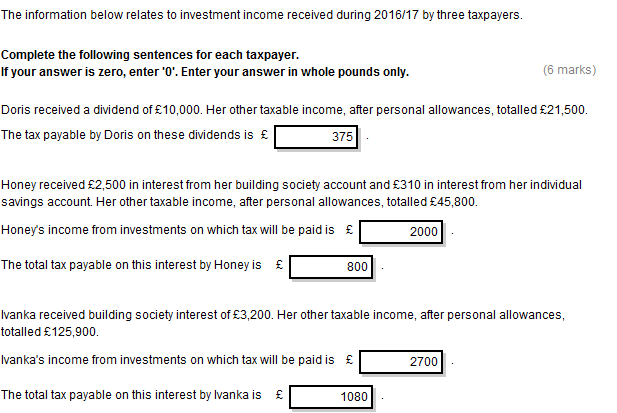 Task 5 (6 marks)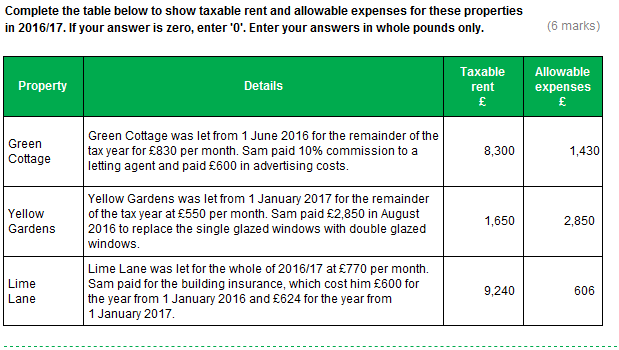 Task 6 (12 marks)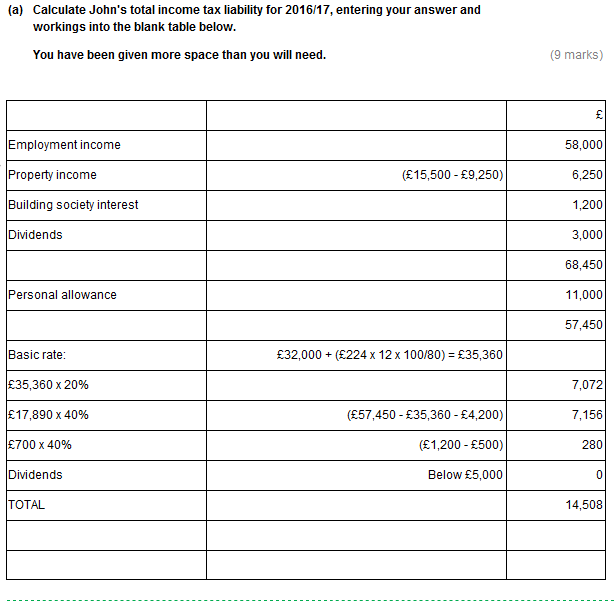 Task 6, continued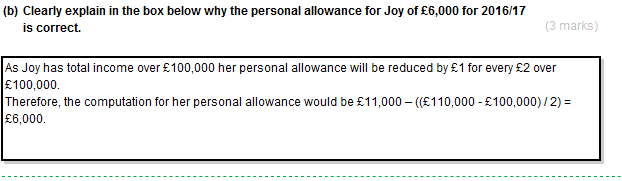 Task 7 (4 marks)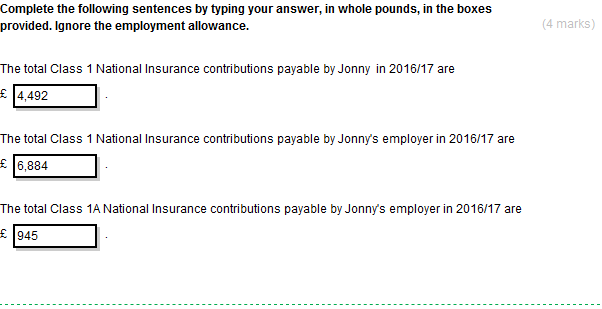 Task 8 (7 marks)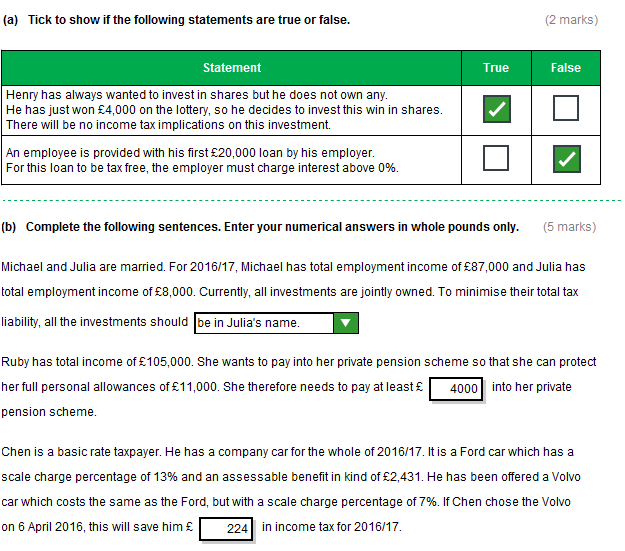 Task 9 (10 marks)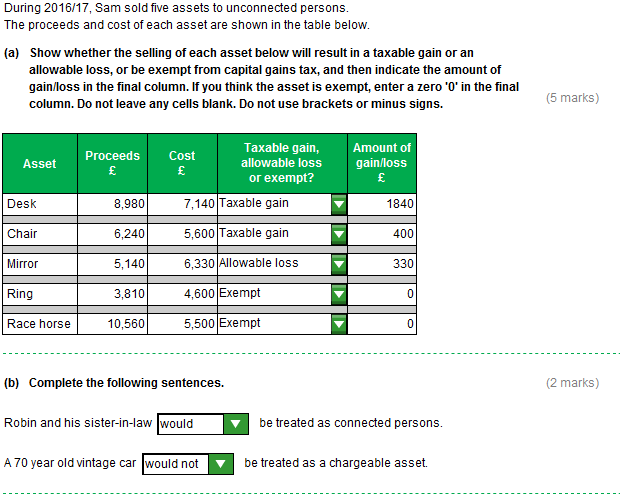 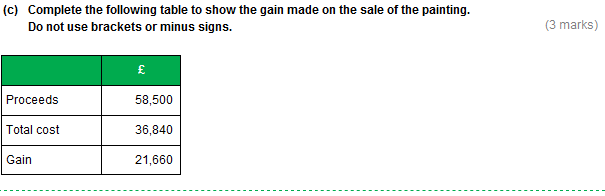 Task 10 (10 marks)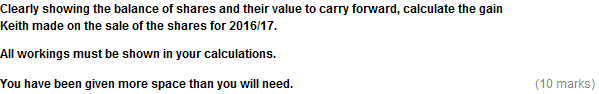 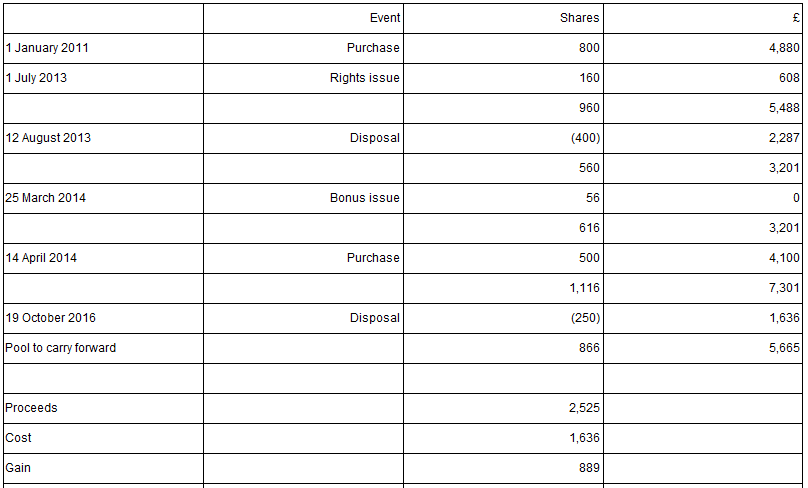 Task 11 (7 marks)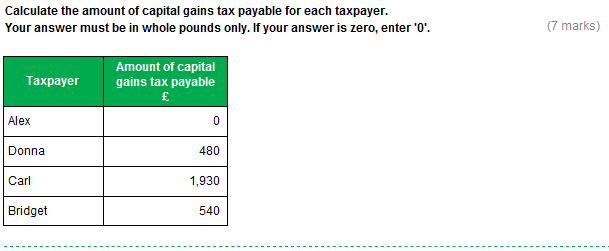 Task 12 (6 marks)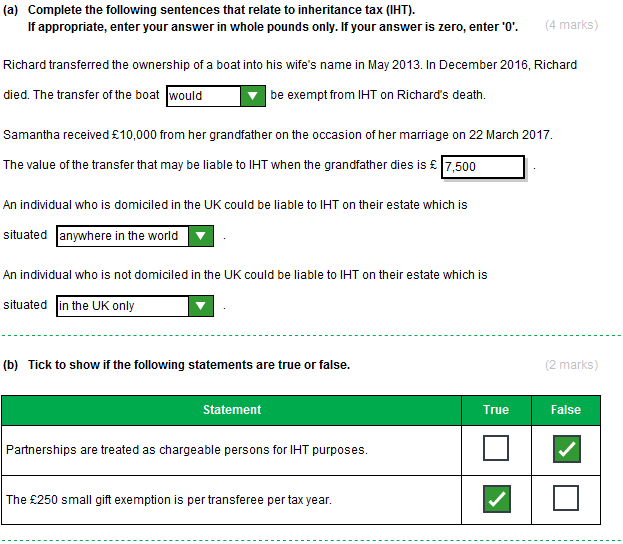 Task 13 (6 marks)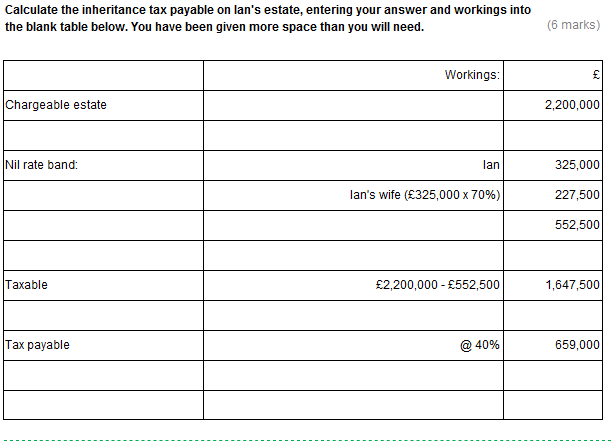 